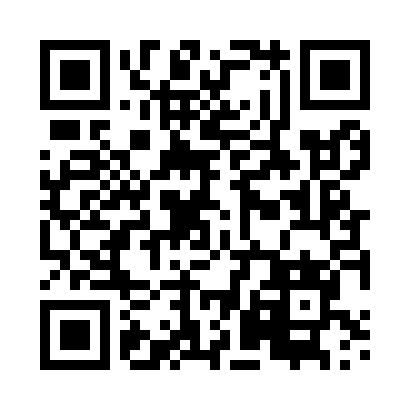 Prayer times for Pogorzele, PolandWed 1 May 2024 - Fri 31 May 2024High Latitude Method: Angle Based RulePrayer Calculation Method: Muslim World LeagueAsar Calculation Method: HanafiPrayer times provided by https://www.salahtimes.comDateDayFajrSunriseDhuhrAsrMaghribIsha1Wed2:595:2812:546:018:2110:392Thu2:555:2612:546:028:2310:433Fri2:515:2512:546:038:2410:464Sat2:485:2312:546:048:2610:495Sun2:445:2112:546:058:2710:526Mon2:405:1912:546:068:2910:567Tue2:395:1712:546:078:3110:598Wed2:395:1612:546:088:3211:019Thu2:385:1412:546:098:3411:0110Fri2:375:1212:536:108:3511:0211Sat2:375:1112:536:118:3711:0212Sun2:365:0912:536:128:3811:0313Mon2:355:0812:536:138:4011:0414Tue2:355:0612:536:148:4111:0415Wed2:345:0512:536:158:4311:0516Thu2:345:0312:536:158:4411:0617Fri2:335:0212:536:168:4611:0618Sat2:335:0012:546:178:4711:0719Sun2:324:5912:546:188:4911:0820Mon2:324:5812:546:198:5011:0821Tue2:314:5712:546:208:5211:0922Wed2:314:5512:546:208:5311:1023Thu2:304:5412:546:218:5411:1024Fri2:304:5312:546:228:5611:1125Sat2:294:5212:546:238:5711:1126Sun2:294:5112:546:248:5811:1227Mon2:294:5012:546:248:5911:1328Tue2:284:4912:546:259:0111:1329Wed2:284:4812:556:269:0211:1430Thu2:284:4712:556:269:0311:1431Fri2:284:4612:556:279:0411:15